Государственное бюджетное профессиональное образовательное учреждение «Саровский политехнический техникум имени дважды героя социалистического труда Бориса глебовича Музрукова»РАБОЧая ПРОГРАММа УЧЕБНОЙ ДИСЦИПЛИНЫОП.05 ЭЛЕКТРОТЕХНИКА И ОСНОВЫ ЭЛЕКТРОНИКИдля специальности среднего профессионального образования  15.02.12 Монтаж, техническое обслуживание и ремонт промышленного оборудования (по отраслям)Профиль обучения: технологическийг. Саров,2022Рабочая программа учебной дисциплины Электротехника и основы электроники разработана на основе примерной основной образовательной программы в соответствии с ФГОС для специальности среднего профессионального образования (далее СПО) 15.02.12 Монтаж, техническое обслуживание и ремонт промышленного оборудования (по отраслям), входящей в укрупненную группу специальностей 15.00.00 Машиностроение.Организация-разработчик: ГБПОУ СПТ им.Б.Г.Музрукова.Разработчик: Богданович Е.С., преподаватель ГБПОУ СПТ им.Б.Г.МузруковаСОДЕРЖАНИЕ1. ОБЩАЯ ХАРАКТЕРИСТИКА РАБОЧЕЙ ПРОГРАММЫУЧЕБНОЙ ДИСЦИПЛИНЫ Электротехника и основы электроники1.1. Место учебной дисциплины в структуре основной профессиональной образовательной программы (ППССЗ):Рабочая программа учебной дисциплины Электротехника и основы электроники является обязательной частью общепрофессионального цикла программы подготовки специалистов среднего звена (далее ППССЗ) ГБПОУ СПТ им. Б.Г. Музрукова в соответствии с ФГОС по специальности 15.02.12 Монтаж, техническое обслуживание и ремонт промышленного оборудования (по отраслям).Учебная дисциплина имеет практическую направленность и имеет межпредметные связи с общепрофессиональными дисциплинами ОП.01 Инженерная графика, ОП.02 Материаловедение, ОП.03 Техническая механика, ОП.04 Метрология, стандартизация и подтверждение соответствия, ОП.06 Технологическое оборудование, ОП.07 Технология отрасли, ОП.09 Охрана труда и бережливое производство, ОП.11 Информационные технологии в профессиональной деятельности, ОП.12 Безопасность жизнедеятельности, профессиональными модулями ПМ.01 Монтаж промышленного оборудования и пусконаладочные работы, ПМ.02 Техническое обслуживание и ремонт промышленного оборудования и ПМ.03 Организация ремонтных, монтажных и наладочных работ по промышленному оборудованию.1.2. Цели и задачи учебной дисциплины – требования к результатам освоения учебной дисциплины:1.3. Рекомендуемое количество часов на освоение рабочей программы учебной дисциплины:Объём образовательной нагрузки (всего) -  154 часа;Учебная нагрузка во взаимодействии с преподавателем - 154 часа.2. СТРУКТУРА И СОДЕРЖАНИЕ УЧЕБНОЙ ДИСЦИПЛИНЫ2.1. Объем учебной дисциплины и виды учебной работы2.2. Тематический план и содержание учебной дисциплины3. УСЛОВИЯ РЕАЛИЗАЦИИ УЧЕБНОЙ ДИСЦИПЛИНЫ3.1. Требования к минимальному материально-техническому обеспечениюРеализация учебной дисциплины требует наличия учебного кабинета электротехники и лаборатории электротехники и электронной техники, электротехники и основ электроники, электротехники и электроники.Оборудование учебного кабинета:Комплект инструментов электромонтера;комплект инструментов монтажника РЭА;комплект учебной мебели (ученические столы, стулья, стол преподавателя, стул преподавателя, шкаф для документов, школьная доска);комплект стендов; проектор;экран настенный;ноутбук;комплект учебного оборудования по электротехнике;комплект наглядных пособий для кабинета электротехники;объемные модели;образцы неметаллических материалов;образцы металлов.Оборудование лаборатории:Комплект учебной мебели (ученические столы, стулья, стол преподавателя, стул преподавателя, школьная доска);комплект стендов «Электрические цепи и основы электроники»;лабораторный стенд «Основы автоматизации»;лабораторный стенд «Электротехника и основы электроники»;комплект осциллографов; проектор;интерактивная доска;ноутбук;комплект таблиц;электрические генераторы;мультиметр;лабораторный комплекс для лаборатории электрических и технических измерений.Учебно-методическое обеспечение:- раздаточный материал для работы на уроке по всем темам курса;- мультимедийное обеспечение теоретического материала: презентации;- контролирующие материалы по дисциплине:- индивидуальные варианты зачетных работ текущего контроля знаний по дисциплине;- индивидуальные варианты зачетных работ итогового контроля знаний по дисциплине;- методические рекомендации для выполнения ЛПР.3.2. Информационное обеспечение реализации программыДля реализации программы библиотечный фонд образовательной организации должен иметь печатные и/или электронные образовательные и информационные ресурсы, рекомендуемых для использования в образовательном процессе Основные электронные издания: Миленина С. А.  Электротехника.: Учебник и практикум для СПО. – 2-е изд., перераб. и доп. - М.: Юрайт, 2019. - Электронный ресурс: ЭБС  Юрайт. https://biblio-online.ru/viewer/elektrotehnika-438004#page/1Миловзоров, О. В.  Основы электроники : учебник для среднего профессионального образования / О. В. Миловзоров, И. Г. Панков. — 6-е изд., перераб. и доп. — Москва : Издательство Юрайт, 2022. — 344 с. — (Профессиональное образование). — ISBN 978-5-534-03249-9. — Текст : электронный // Образовательная платформа Юрайт [сайт]. — URL: https://urait.ru/bcode/489826Дополнительные источники: Красницкий В.Л. Электротехника и электроника. Ч.1; Презентация. Методич. пособие. Контрольные и лабораторные работы. Литература и видеоматериалы. Электронное издание. Красницкий В.Л. Электротехника и электроника. Ч.2: Видеоролики для презентаций. Электронное издание.Лабораторный практикум по электротехнике и основам теории электрических цепей на основе технологии виртуальных приборов. URL: http://digital.ni.com/worldwide/russia.nsf/web/all/F6C4909516D94067C325755B003E8675Лекции по электронике. – URL: http://studentik.net/lekcii/lekcii-texnicheskie/296-jelektronika.html;ЭБС  Академия Основы электротехники/ Ярочкина Г.В. 2016  http://www.academia-moscow.ru/reader/?id=165039ЭБС  Академия Сборник практических задач по электротехнике/ Фуфаева Л. И. 2016  http://www.academia-moscow.ru/reader/?id=81549ЭБС  Академия:  Электротехника/ Фуфаева Л. И. 2016 http://www.academia-moscow.ru/reader/?id=47970Электротехника и электроника. Курс лекций по электронике и электротехнике.- URL: http://nfkgtu.narod.ru/electroteh.htm;Электротехника и электроника: Учебник для СПО/ Под ред. Ю.М.Инькова. – 10-е изд., стер. – М., Академия, 2014. КОНТРОЛЬ И ОЦЕНКА РЕЗУЛЬТАТОВ ОСВОЕНИЯ УЧЕБНОЙ ДИСЦИПЛИНЫКонтроль и оценка результатов освоения учебной дисциплины осуществляется преподавателем в процессе проведения практических занятий и лабораторных работ, тестирования, а также выполнения обучающимися индивидуальных заданий, проектов, исследований.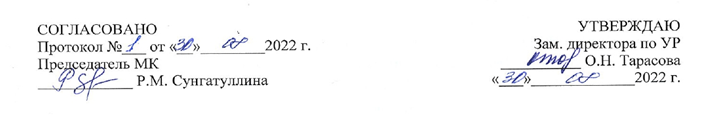 стр.ОБЩАЯ ХАРАКТЕРИСТИКА РАБОЧЕЙ ПРОГРАММЫ УЧЕБНОЙ ДИСЦИПЛИНЫ4СТРУКТУРА и содержание УЧЕБНОЙ ДИСЦИПЛИНЫ6условия реализации учебной дисциплины10Контроль и оценка результатов Освоения учебной дисциплины12Код ОК, ПК УменияЗнанияОК 01-11,ПК 1.1. - 1.3.ПК 2.1. - 2.4.ПК 3.1. - 3.4.- выбирать электрические, электронные приборы и электрооборудование; - правильно эксплуатировать электрооборудование и механизмы передачи движения технологических машин и аппаратов; - производить расчеты простых электрических цепей; - рассчитывать параметры различных электрических цепей и схем; - снимать показания и пользоваться электроизмерительными приборами и приспособлениями.- классификацию электронных приборов, их устройство и область применения; - методы расчета и измерения основных параметров электрических цепей; - основные законы электротехники; - основные правила эксплуатации электрооборудования и методы измерения электрических величин; - основы теории электрических машин, принцип работы типовых электрических устройств; - параметры электрических схем и единицы их измерения; - принцип выбора электрических и электронных приборов; - принципы составления простых электрических и электронных цепей; - способы получения, передачи и использования электрической энергии; - устройство, принцип действия и основные характеристики электротехнических приборов; - основы физических процессов в проводниках, полупроводниках и диэлектриках;- характеристики и параметры электрических и магнитных полей, параметры различных электрических цепей.Вид учебной работыОбъем часовОбъём образовательной нагрузки (всего)154Самостоятельная работа обучающегося (всего)-Учебная нагрузка во взаимодействии с преподавателем154в том числе:теоретическое обучение82лабораторные и практические занятия54консультации12Итоговая аттестация в форме   экзамена  6Наименование разделов и темСодержание учебного материала и формы организации деятельности обучающихсяСодержание учебного материала и формы организации деятельности обучающихсяОбъем в часахОсваиваемые элементы компетенций12234Раздел 1. ЭлектротехникаРаздел 1. ЭлектротехникаРаздел 1. Электротехника108Тема 1.Электрическое полеСодержание учебного материалаСодержание учебного материала6ОК 01-11,ПК 1.1. - 1.3.ПК 2.1 - 2.4.ПК 3.1. - 3.4.Тема 1.Электрическое поле1.Электрическое поле, его свойства и характеристики.ОК 01-11,ПК 1.1. - 1.3.ПК 2.1 - 2.4.ПК 3.1. - 3.4.Тема 1.Электрическое поле2.Решение задач на применение теоремы Гаусса и расчет электрических полейОК 01-11,ПК 1.1. - 1.3.ПК 2.1 - 2.4.ПК 3.1. - 3.4.Тема 1.Электрическое поле3.Электропроводность вещества. Проводники и диэлектрики.ОК 01-11,ПК 1.1. - 1.3.ПК 2.1 - 2.4.ПК 3.1. - 3.4.Тема 2.Электрические цепи постоянного токаСодержание учебного материалаСодержание учебного материала18ОК 01-11,ПК 1.1. - 1.3.ПК 2.1 - 2.4.ПК 3.1. - 3.4.Тема 2.Электрические цепи постоянного тока1.Основные элементы электрических цепей, их параметры и характеристики.18ОК 01-11,ПК 1.1. - 1.3.ПК 2.1 - 2.4.ПК 3.1. - 3.4.Тема 2.Электрические цепи постоянного тока2.Основы расчета электрических цепей постоянного тока. Законы Ома и  Кирхгофа.18ОК 01-11,ПК 1.1. - 1.3.ПК 2.1 - 2.4.ПК 3.1. - 3.4.Тема 2.Электрические цепи постоянного тока3.Расчет цепи методом эквивалентных преобразований18ОК 01-11,ПК 1.1. - 1.3.ПК 2.1 - 2.4.ПК 3.1. - 3.4.Тема 2.Электрические цепи постоянного тока4.Расчет сложных электрических цепей с применением законов Кирхгофа и методом наложения токов (суперпозиции).18ОК 01-11,ПК 1.1. - 1.3.ПК 2.1 - 2.4.ПК 3.1. - 3.4.Тема 2.Электрические цепи постоянного тока5.Расчет электрических цепей методом контурных токов и узловых потенциалов. Матричный метод расчета.18ОК 01-11,ПК 1.1. - 1.3.ПК 2.1 - 2.4.ПК 3.1. - 3.4.Тема 2.Электрические цепи постоянного токаЛабораторно-практические работыЛабораторно-практические работы8ОК 01-11,ПК 1.1. - 1.3.ПК 2.1 - 2.4.ПК 3.1. - 3.4.Тема 2.Электрические цепи постоянного тока1.Исследование сложной электрической цепи постоянного тока6ОК 01-11,ПК 1.1. - 1.3.ПК 2.1 - 2.4.ПК 3.1. - 3.4.Тема 2.Электрические цепи постоянного тока2.Решение задач по теме: Электрические цепи постоянного тока2ОК 01-11,ПК 1.1. - 1.3.ПК 2.1 - 2.4.ПК 3.1. - 3.4.Тема 3.Магнитное полеСодержание учебного материалаСодержание учебного материала12ОК 01-11,ПК 1.1. - 1.3.ПК 2.1 - 2.4.ПК 3.1. - 3.4.Тема 3.Магнитное поле1. Основные свойства и характеристики магнитного поля.ОК 01-11,ПК 1.1. - 1.3.ПК 2.1 - 2.4.ПК 3.1. - 3.4.Тема 3.Магнитное поле2.Электромагнитная индукция. ЭДС самоиндукции и взаимоиндукции.ОК 01-11,ПК 1.1. - 1.3.ПК 2.1 - 2.4.ПК 3.1. - 3.4.Тема 3.Магнитное поле3.ЭДС в проводнике, движущимся в магнитном поле.ОК 01-11,ПК 1.1. - 1.3.ПК 2.1 - 2.4.ПК 3.1. - 3.4.Тема 3.Магнитное поле4.Магнитные свойства вещества.ОК 01-11,ПК 1.1. - 1.3.ПК 2.1 - 2.4.ПК 3.1. - 3.4.Тема 3.Магнитное поле5.Решение задач на расчет магнитных полей и электромагнитную индукциюОК 01-11,ПК 1.1. - 1.3.ПК 2.1 - 2.4.ПК 3.1. - 3.4.Тема 3.Магнитное поле6.Контрольная работа по теме Электрические цепи постоянного тока и магнитное полеОК 01-11,ПК 1.1. - 1.3.ПК 2.1 - 2.4.ПК 3.1. - 3.4.Тема 4.Электрические цепи переменного токаСодержание учебного материалаСодержание учебного материала20ОК 01-11,ПК 1.1. - 1.3.ПК 2.1 - 2.4.ПК 3.1. - 3.4.Тема 4.Электрические цепи переменного тока1.Переменный ток. Действующая и средняя величина переменного тока.ОК 01-11,ПК 1.1. - 1.3.ПК 2.1 - 2.4.ПК 3.1. - 3.4.Тема 4.Электрические цепи переменного тока2.Электрические цепи с активным или реактивным сопротивлением. ОК 01-11,ПК 1.1. - 1.3.ПК 2.1 - 2.4.ПК 3.1. - 3.4.Тема 4.Электрические цепи переменного тока3.Неразветвленная и разветвленная цепь электрическая цепь.ОК 01-11,ПК 1.1. - 1.3.ПК 2.1 - 2.4.ПК 3.1. - 3.4.Тема 4.Электрические цепи переменного тока4.Условие возникновения резонанса токов и напряжений.ОК 01-11,ПК 1.1. - 1.3.ПК 2.1 - 2.4.ПК 3.1. - 3.4.Тема 4.Электрические цепи переменного тока5.Решение задач на расчет цепей переменного токаОК 01-11,ПК 1.1. - 1.3.ПК 2.1 - 2.4.ПК 3.1. - 3.4.Тема 4.Электрические цепи переменного токаЛабораторно-практические работыЛабораторно-практические работы10ОК 01-11,ПК 1.1. - 1.3.ПК 2.1 - 2.4.ПК 3.1. - 3.4.Тема 4.Электрические цепи переменного тока1.Исследование R,L,C – цепей переменного тока. Резонанс напряжений4ОК 01-11,ПК 1.1. - 1.3.ПК 2.1 - 2.4.ПК 3.1. - 3.4.Тема 4.Электрические цепи переменного тока2.расчет цепей переменного тока6ОК 01-11,ПК 1.1. - 1.3.ПК 2.1 - 2.4.ПК 3.1. - 3.4.Тема 5.Трехфазные электрические цепиСодержание учебного материалаСодержание учебного материала16ОК 01-11,ПК 1.1. - 1.3.ПК 2.1 - 2.4.ПК 3.1. - 3.4.Тема 5.Трехфазные электрические цепи1.Общие сведения о трехфазных системах. Соединение обмоток генератора и потребителей методами звезды и треугольника.ОК 01-11,ПК 1.1. - 1.3.ПК 2.1 - 2.4.ПК 3.1. - 3.4.Тема 5.Трехфазные электрические цепи2.Симметричные и несимметричные трехфазные цепи при соединении «звезда-звезда».ОК 01-11,ПК 1.1. - 1.3.ПК 2.1 - 2.4.ПК 3.1. - 3.4.Тема 5.Трехфазные электрические цепи3.Симметричные и несимметричные трехфазные цепи при соединении «треугольник- треугольник».ОК 01-11,ПК 1.1. - 1.3.ПК 2.1 - 2.4.ПК 3.1. - 3.4.Тема 5.Трехфазные электрические цепи4.Контрольная работа по теме «Электрические цепи переменного тока и трехфазные цепи»ОК 01-11,ПК 1.1. - 1.3.ПК 2.1 - 2.4.ПК 3.1. - 3.4.Тема 5.Трехфазные электрические цепиЛабораторно-практические работыЛабораторно-практические работы8ОК 01-11,ПК 1.1. - 1.3.ПК 2.1 - 2.4.ПК 3.1. - 3.4.Тема 5.Трехфазные электрические цепи1.Исследование симметричной трехфазной цепи при смешанном характере нагрузки4ОК 01-11,ПК 1.1. - 1.3.ПК 2.1 - 2.4.ПК 3.1. - 3.4.Тема 5.Трехфазные электрические цепи2.Исследование несимметричной трехфазной цепи при смешанном характере нагрузки4ОК 01-11,ПК 1.1. - 1.3.ПК 2.1 - 2.4.ПК 3.1. - 3.4.Тема 6. Электрические машины постоянного токаСодержание учебного материалаСодержание учебного материала8ОК 01-11,ПК 1.1. - 1.3.ПК 2.1 - 2.4.ПК 3.1. - 3.4.Тема 6. Электрические машины постоянного тока1.Устройство, конструкция и принцип работы электрической машины постоянного тока. Генераторы и электродвигатели постоянного тока.ОК 01-11,ПК 1.1. - 1.3.ПК 2.1 - 2.4.ПК 3.1. - 3.4.Тема 6. Электрические машины постоянного тока2.Рабочий процесс машины постоянного тока: ЭДС обмотки якоря, реакция якоря, коммутация.ОК 01-11,ПК 1.1. - 1.3.ПК 2.1 - 2.4.ПК 3.1. - 3.4.Тема 6. Электрические машины постоянного токаЛабораторно-практические работыЛабораторно-практические работы4ОК 01-11,ПК 1.1. - 1.3.ПК 2.1 - 2.4.ПК 3.1. - 3.4.Тема 6. Электрические машины постоянного тока1.Исследование двигателя постоянного токаОК 01-11,ПК 1.1. - 1.3.ПК 2.1 - 2.4.ПК 3.1. - 3.4.Тема 7.Электрические машины переменного тока.Содержание учебного материалаСодержание учебного материала8ОК 01-11,ПК 1.1. - 1.3.ПК 2.1 - 2.4.ПК 3.1. - 3.4.Тема 7.Электрические машины переменного тока.1.Устройство и назначение асинхронных электродвигателей. Получение вращающегося магнитного поля.ОК 01-11,ПК 1.1. - 1.3.ПК 2.1 - 2.4.ПК 3.1. - 3.4.Тема 7.Электрические машины переменного тока.2.Рабочий процесс асинхронного двигателя и его механические характеристики. Вращающий момент, скольжение, пуск и регулирование частоты асинхронного двигателя. ОК 01-11,ПК 1.1. - 1.3.ПК 2.1 - 2.4.ПК 3.1. - 3.4.Тема 7.Электрические машины переменного тока.Лабораторно-практические работыЛабораторно-практические работы4ОК 01-11,ПК 1.1. - 1.3.ПК 2.1 - 2.4.ПК 3.1. - 3.4.Тема 7.Электрические машины переменного тока.1.Исследование АД двигателя с короткозамкнутым роторомОК 01-11,ПК 1.1. - 1.3.ПК 2.1 - 2.4.ПК 3.1. - 3.4.Тема 8. Основы электроприводаСодержание учебного материалаСодержание учебного материала6ОК 01-11,ПК 1.1. - 1.3.ПК 2.1 - 2.4.ПК 3.1. - 3.4.Тема 8. Основы электропривода1.Общие сведения об электроприводе. Уравнение движения электропривода. Механические характеристики нагрузочных устройств.ОК 01-11,ПК 1.1. - 1.3.ПК 2.1 - 2.4.ПК 3.1. - 3.4.Тема 8. Основы электроприводаЛабораторно-практические работыЛабораторно-практические работы4ОК 01-11,ПК 1.1. - 1.3.ПК 2.1 - 2.4.ПК 3.1. - 3.4.Тема 8. Основы электропривода1.Расчет мощности и выбор двигателя при различных режимах работы. Аппаратура для управления электроприводом.ОК 01-11,ПК 1.1. - 1.3.ПК 2.1 - 2.4.ПК 3.1. - 3.4.Тема 9.Электрические измеренияСодержание учебного материалаСодержание учебного материала8Тема 9.Электрические измерения1.Общие сведения об электрических измерениях и измерительных приборах. Классификация электроприборов.ОК 01-11,ПК 1.1. - 1.3.ПК 2.1 - 2.4.ПК 3.1. - 3.4.Тема 9.Электрические измерения2.Погрешности. Решение задач на расчет погрешностейОК 01-11,ПК 1.1. - 1.3.ПК 2.1 - 2.4.ПК 3.1. - 3.4.Тема 9.Электрические измеренияЛабораторно-практические работыЛабораторно-практические работы4ОК 01-11,ПК 1.1. - 1.3.ПК 2.1 - 2.4.ПК 3.1. - 3.4.Тема 9.Электрические измерения1.Измерение тока, напряжения, сопротивления, мощности и энергии в электрических цепях. Расширение шкалы вольтметра и амперметраОК 01-11,ПК 1.1. - 1.3.ПК 2.1 - 2.4.ПК 3.1. - 3.4.Тема 10. Передача и распределение электрической энергииСодержание учебного материалаСодержание учебного материала8ОК 01-11,ПК 1.1. - 1.3.ПК 2.1 - 2.4.ПК 3.1. - 3.4.Тема 10. Передача и распределение электрической энергии1.Электрические сети промышленных предприятий.ОК 01-11,ПК 1.1. - 1.3.ПК 2.1 - 2.4.ПК 3.1. - 3.4.Тема 10. Передача и распределение электрической энергии2.Выбор сечений проводов и кабелей цепей по требуемому параметруОК 01-11,ПК 1.1. - 1.3.ПК 2.1 - 2.4.ПК 3.1. - 3.4.Тема 10. Передача и распределение электрической энергииЛабораторно-практические работыЛабораторно-практические работы4ОК 01-11,ПК 1.1. - 1.3.ПК 2.1 - 2.4.ПК 3.1. - 3.4.Тема 10. Передача и распределение электрической энергии1.Расчет сечений проводов и кабелей по допустимой нагрузке и потере напряжений.ОК 01-11,ПК 1.1. - 1.3.ПК 2.1 - 2.4.ПК 3.1. - 3.4.Раздел 2. Основы электроникиРаздел 2. Основы электроникиРаздел 2. Основы электроники26Тема 11.  Полупроводниковые приборыСодержание учебного материалаСодержание учебного материала10ОК 01-11,ПК 1.1. - 1.3.ПК 2.1 - 2.4.ПК 3.1. - 3.4.Тема 11.  Полупроводниковые приборы1.Электропроводность полупроводников.ОК 01-11,ПК 1.1. - 1.3.ПК 2.1 - 2.4.ПК 3.1. - 3.4.Тема 11.  Полупроводниковые приборы2.Полупроводниковые приборы: диоды, биполярные транзисторы, униполярные (полевые) транзисторы: физические процессы, схемы включения, параметры и характеристики.ОК 01-11,ПК 1.1. - 1.3.ПК 2.1 - 2.4.ПК 3.1. - 3.4.Тема 11.  Полупроводниковые приборы3.Интегральные схемы.ОК 01-11,ПК 1.1. - 1.3.ПК 2.1 - 2.4.ПК 3.1. - 3.4.Тема 11.  Полупроводниковые приборыЛабораторно-практические работыЛабораторно-практические работы4ОК 01-11,ПК 1.1. - 1.3.ПК 2.1 - 2.4.ПК 3.1. - 3.4.Тема 11.  Полупроводниковые приборы1.Исследование диодовОК 01-11,ПК 1.1. - 1.3.ПК 2.1 - 2.4.ПК 3.1. - 3.4.Тема 12. Электронные выпрямители и стабилизаторыСодержание учебного материалаСодержание учебного материала8ОК 01-11,ПК 1.1. - 1.3.ПК 2.1 - 2.4.ПК 3.1. - 3.4.Тема 12. Электронные выпрямители и стабилизаторы1.Основные параметры выпрямителей. Принцип работы и схема однополупериодного и двухполупериодного выпрямителей.   ОК 01-11,ПК 1.1. - 1.3.ПК 2.1 - 2.4.ПК 3.1. - 3.4.Тема 12. Электронные выпрямители и стабилизаторы2.Принцип работы и схема трехфазного выпрямителя. Коэффициент выпрямления схемы.ОК 01-11,ПК 1.1. - 1.3.ПК 2.1 - 2.4.ПК 3.1. - 3.4.Тема 12. Электронные выпрямители и стабилизаторыЛабораторно-практические работыЛабораторно-практические работы4ОК 01-11,ПК 1.1. - 1.3.ПК 2.1 - 2.4.ПК 3.1. - 3.4.Тема 12. Электронные выпрямители и стабилизаторы1.Исследование одно – и двухполупериодных выпрямителейОК 01-11,ПК 1.1. - 1.3.ПК 2.1 - 2.4.ПК 3.1. - 3.4.Тема 13. Электронные усилителиСодержание учебного материалаСодержание учебного материала4ОК 01-11,ПК 1.1. - 1.3.ПК 2.1 - 2.4.ПК 3.1. - 3.4.Тема 13. Электронные усилители1.Основные показатели и схемы усилителей электрических сигналов. Принцип работы усилителя низкой частоты на биполярном транзисторе.ОК 01-11,ПК 1.1. - 1.3.ПК 2.1 - 2.4.ПК 3.1. - 3.4.Тема 13. Электронные усилители2.Многокаскадные усилители, обратная связь и температурная стабилизация режима работы усилителя.ОК 01-11,ПК 1.1. - 1.3.ПК 2.1 - 2.4.ПК 3.1. - 3.4.Тема 14. Электронные генераторы и измерительные приборыСодержание учебного материалаСодержание учебного материала4ОК 01-11,ПК 1.1. - 1.3.ПК 2.1 - 2.4.ПК 3.1. - 3.4.Тема 14. Электронные генераторы и измерительные приборы1.Колебательный контур. Структурная схема электронного генератора. Генераторы синусоидальных колебаний LC-  и RC- типа.ОК 01-11,ПК 1.1. - 1.3.ПК 2.1 - 2.4.ПК 3.1. - 3.4.Тема 14. Электронные генераторы и измерительные приборы2.Импульсные генераторы. Принципы и схемы получения импульсных сигналов различных конфигураций.ОК 01-11,ПК 1.1. - 1.3.ПК 2.1 - 2.4.ПК 3.1. - 3.4.Консультация Консультация Консультация 12Промежуточная аттестацияПромежуточная аттестацияПромежуточная аттестация6Всего:Всего:Всего:154Результаты обученияКритерии оценкиФормы и методы оценкизнания:- классификацию электронных приборов, их устройство и область применения; - методы расчета и измерения основных параметров электрических цепей; - основные законы электротехники; - основные правила эксплуатации электрооборудования и методы измерения электрических величин; - основы теории электрических машин, принцип работы типовых электрических устройств; - параметры электрических схем и единицы их измерения; - принцип выбора электрических и электронных приборов; - принципы составления простых электрических и электронных цепей; - способы получения, передачи и использования электрической энергии; - устройство, принцип действия и основные характеристики электротехнических приборов; - основы физических процессов в проводниках, полупроводниках и диэлектриках;- характеристики и параметры электрических и магнитных полей, параметры различных электрических цепей.- полнота продемонстрированных знаний и умение применять их при выполнении практических работ. - защита отчета по лабораторной работе,- экзамен.умения:- выбирать электрические, электронные приборы и электрооборудование; - правильно эксплуатировать электрооборудование и механизмы передачи движения технологических машин и аппаратов; - производить расчеты простых электрических цепей; - рассчитывать параметры различных электрических цепей и схем; - снимать показания и пользоваться электроизмерительными приборами и приспособлениями.- выполнение работ в соответствии с заданием.- защита отчета по лабораторной работе,- экзамен.